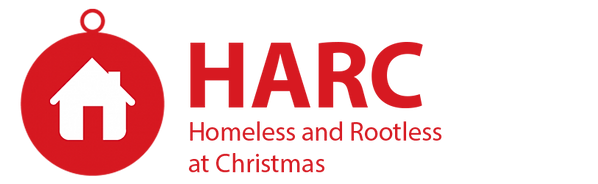 HARC ADVERT FOR VOLUNTEER CENTRE NEWSLETTERA bit about HARC….HARC has been providing a safe and warm day shelter in Sheffield city centre for homeless, rootless, and vulnerable people between Christmas and New Year since 1989.As well as three hot meals a day, we also provide some guest services such as hairdressing, podiatry, and access to emergency accommodation advice.This year we will be opening from Christmas Eve to New Year’s Day. You can find out more information on our website - https://www.harcsheffield.org.uk/Where are we?Last year, we moved our project to the Lower Hall at  Victoria Hall, Norfolk Street, Sheffield S1.  Volunteering for usWe have several volunteer roles available –General volunteersSocialise with guests. Chat and play games.Welcome guests and monitor those entering the projectWork in the clothing storeHelp with activities (games, bingo etc.)Serve meals to guests at mealtimes and clear up afterwardsServe hot and cold drinks and snacks to guests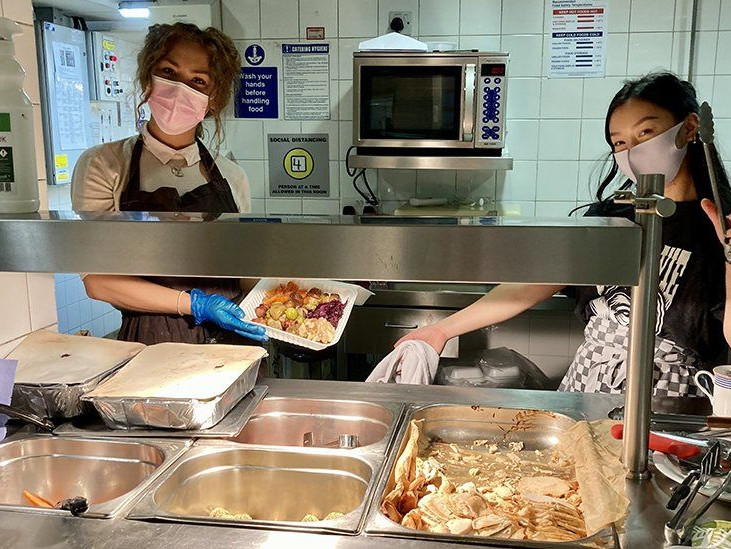 Kitchen volunteersPrepare and cook food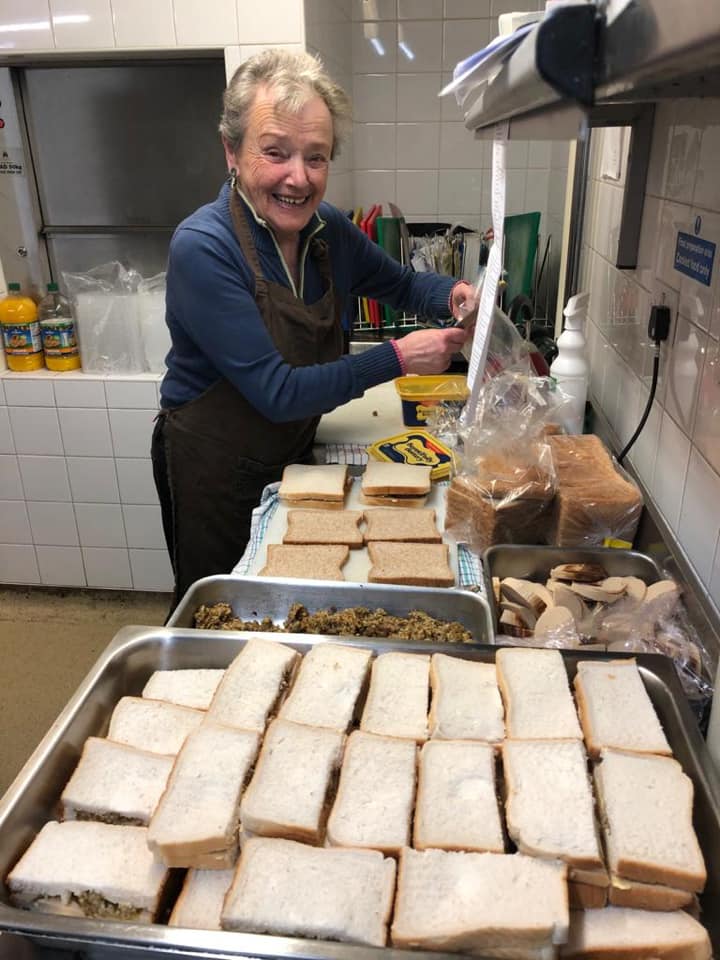 Plate up foodWork with general volunteers to get food to guests efficientlyClean kitchen equipment and carry out other kitchen dutiesHelp with maintaining the food storeCommunity AmbassadorsWe have a small team of community ambassadors to help inform about and promote the project. It helps if you have been a general volunteer so that you have experience of the project.  You should also be confident with public speaking.  We now have a projector to help with presentations. What would I do as a community ambassador?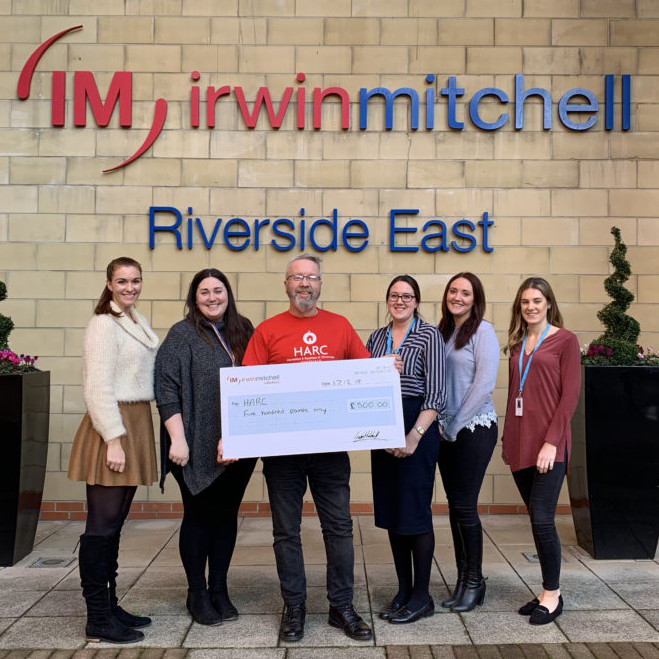 Speak to groups about the projectThank people for their donationsAttend fundraising eventsAttend photo opportunitiesOccasionally take part in a radio interviewPromote and inform about the project wherever possibleHow do I sign up to volunteer?If you are interested in volunteering, we open our recruitment on Monday 10th October 2022.On this day, we will put a volunteer application form onto our website.  Once we have received this, we will process your application and send you log in details to our online shift booking system, and send you details of our volunteer training.If you can’t access the form for any reason, or would like to be added to our mailing list prior to October, please drop us an email at harc.sheffield@virgin.net